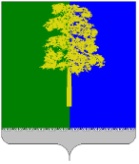 Муниципальное образование Кондинский районХанты-Мансийского автономного округа – ЮгрыАДМИНИСТРАЦИЯ КОНДИНСКОГО РАЙОНАПОСТАНОВЛЕНИЕВ целях реализации Федерального закона от 24 июня 1999 года № 120-ФЗ «Об основах системы профилактики безнадзорности и правонарушений несовершеннолетних», Федерального закона от 23 июня 2016 года № 182-ФЗ «Об основах системы профилактики правонарушений в Российской Федерации», Закона Ханты-Мансийского автономного округа – Югры  
от 12 октября 2005 года № 74-оз «О комиссиях по делам несовершеннолетних и защите их прав в Ханты-Мансийском автономном округе - Югре и наделении органов местного самоуправления отдельными государственными полномочиями по созданию и осуществлению деятельности комиссий по делам несовершеннолетних и защите их прав», администрация Кондинского района постановляет:1. Утвердить комплексный план мероприятий по проведению 
на территории Кондинского района информационной кампании, направленной на защиту прав детей, профилактику семейного неблагополучия, социального сиротства и жестокого обращения с детьми, пропаганду различных форм устройства детей-сирот и детей, оставшихся без попечения родителей, в семьи граждан на 2024-2026 годы (далее - Комплексный план) (приложение).2. Определить отдел по организации деятельности комиссии по делам несовершеннолетних и защите их прав администрации Кондинского района координатором по реализации Комплексного плана.3. Структурным подразделениям администрации Кондинского района, учреждениям Ханты-Мансийского автономного округа – Югры, осуществляющим реализацию Комплексного плана на территории Кондинского района, ежегодно до 20 декабря отчетного года, представлять в отдел по организации деятельности комиссии по делам несовершеннолетних и защите их прав администрации Кондинского района информацию об его исполнении. 4. Постановление разместить на официальном сайте органов местного самоуправления Кондинского района.5. Контроль за выполнением постановления возложить на заместителя главы района М.А. Минину. са/Банк документов/Постановления 2024Приложениек постановлению администрации районаот 10.01.2024 № 19Комплексный план мероприятий по проведению на территории Кондинского района 
информационной кампании, направленной на защиту прав детей, профилактику семейного неблагополучия, социального сиротства и жестокого обращения с детьми, 
пропаганду различных форм устройства детей-сирот и детей, оставшихся без попечения родителей, в семьи граждан на 2024-2026 годыот 10 января 2024 года№ 19пгт. МеждуреченскийОб утверждении комплексного плана мероприятий по проведению на территории Кондинского района информационной кампании, направленной на защиту прав детей, профилактику семейного неблагополучия, социального сиротства и жестокого обращения с детьми, пропаганду различных форм устройства детей-сирот и детей, оставшихся без попечения родителей, в семьи граждан на 2024-2026 годыГлава районаА.А.Мухин№Наименование мероприятияСрок проведенияОтветственный исполнитель1.Размещение на официальных страницах в социальных сетях «ВКонтакте» и «Одноклассниках» информации о возможности получения бесплатной юридической помощи гражданам, относящимся к категории детей-сирот и детей, оставшихся без попечения родителей при содействии центра занятостиВ течение годаКазенное учреждение Ханты-Мансийского автономного округа – Югры «Междуреченский центр занятости населения»2.Освещение в электронных и печатных средствах массовой информации о способах подачи сообщений о детях, чьи права и законные интересы нарушены, с публикацией контактных данных должностных лиц, ответственных за сбор и учет указанной информацииЕжеквартальноУправление социальной защиты населения, опеки и попечительства по Кондинскому району Департамента социального развития Ханты-Мансийского автономного округа – Югры3.Освещение в электронных и печатных средствах массовой информации о пропаганде семейных форм устройства детей-сирот, об организации подготовки граждан изъявивших желание принять на воспитание в семью детей, оставшихся без попечения родителейЕжеквартальноУправления социальной защиты населения, опеки и попечительства по Кондинскому району Департамента социального развития Ханты-Мансийского автономного округа – Югры4.Информирование граждан о выявлении детей, оставшихся без попечения родителей и нуждающихся в семейном устройстве, о приоритетности усыновления (удочерения) при устройстве ребенка, оставшегося без попечения родителей, порядке подготовки документов, необходимых для усыновления, а также мерах социальной поддержки усыновителейЕжеквартальноУправления социальной защиты населения, опеки и попечительства по Кондинскому району Департамента социального развития Ханты-Мансийского автономного округа – Югры5.Правовое консультирование и просвещение детей-сирот, опекунов, попечителей, приемных родителей, лиц, желающих принять на воспитание ребенка, по вопросам оказания бесплатной юридической помощи в дни проведения мероприятий, посвященных Международному дню защиты детей, Дню знаний, Дню проведения правовой помощи детямИюнь, сентябрь, ноябрь 2024-2026 годовУправления социальной защиты населения, опеки и попечительства по Кондинскому району Департамента социального развития Ханты-Мансийского автономного округа – Югры,отдел по организации деятельности комиссии по делам несовершеннолетних и защите их прав администрации Кондинского района6.Организация проведения встреч с несовершеннолетними подопечными                 в возрасте 16-17 лет и их законными представителями по разъяснению вопросов защиты личных, имущественных прав детей-сирот и детей, оставшихся без попечения родителей, лиц из их числаНоябрь 2024-2026 годовУправления социальной защиты населения, опеки и попечительства по Кондинскому району Департамента социального развития Ханты-Мансийского автономного округа – Югры 7.Организация размещения в средствах массовой информации, на сайте органов местного самоуправления Кондинского района публикаций, содержащих сведения по профилактике семейного неблагополучия и социального сиротства, обеспечения безопасных условий воспитания детейЕжеквартальноОтдел по организации деятельности комиссии по делам несовершеннолетних и защите их прав администрации Кондинского района 8.Подготовка и размещение на официальном сайте органов местного самоуправления Кондинского района  пресс-релизов, пропагандирующих различные формы устройства детей-сирот и детей, оставшихся без попечения родителей, в семьи граждан, защиту прав детей, профилактику семейного неблагополучия, жестокого обращения с детьмиЕжеквартальноОтдел молодежной политики администрации Кондинского района 9.Размещение методических рекомендаций по профилактике семейного неблагополучия, социального сиротства, жестокого обращения с детьми на сайтах, информационных стендах учрежденийВ течение годаУправление образования администрации Кондинского района, отдел молодежной политики администрации Кондинского района, комитет физической культуры и спорта администрации Кондинского района, управление культуры администрации Кондинского района10.Психологическая диагностика несовершеннолетних получателей социальных услуг на выявление фактов жестокого обращенияЕжегоднов течение2024-2026 годовБюджетное учреждение Ханты-Мансийского автономного округа – Югры «Кондинский районный комплексный центр социального обслуживания населения»11.Изготовление и распространение памяток, буклетов, печатной продукции по профилактике жестокого обращения с детьми, пропаганду различных форм устройства детей-сирот и детей, оставшихся без попечения родителейЕжегоднов течение2024-2026 годовБюджетное учреждение Ханты-Мансийского автономного округа – Югры «Кондинский районный комплексный центр социального обслуживания населения»12.Информационное сопровождение мероприятий: родительские всеобучи, лектории, родительские собрания, консультации по вопросам жестокого обращения с детьмиЕжегоднов течение2024-2026 годовБюджетное учреждение Ханты-Мансийского автономного округа – Югры «Кондинский районный комплексный центр социального обслуживания населения»13.Информационное сопровождение тематических, социально ориентированных профилактических акций в рамках службы экстренной психологической помощи «Детский телефон доверия»Ежегоднов течение2024-2026 годовБюджетное учреждение Ханты-Мансийского автономного округа – Югры «Кондинский районный комплексный центр социального обслуживания населения»14.Размещение информационного материала, направленного на профилактику жестокого обращения с детьми, пропаганду семейного устройства детей-сирот, профилактику семейного неблагополучия, в печатных средствах массовой информации, на сайте учреждения и социальных группах социальной сетиЕжегоднов течение2024-2026 годовБюджетное учреждение Ханты-Мансийского автономного округа – Югры «Кондинский районный комплексный центр социального обслуживания населения»15.Информационное сопровождение работы Единого телефона доверия, телефона Детской общественной приемнойВ течение годаОтдел по организации деятельности комиссии по делам несовершеннолетних и защите их прав администрации Кондинского района16.Информационное сопровождение мероприятий: родительские всеобучи, родительские собрания, консультации психолого-педагогических служб образовательных учреждений по вопросам обеспечения защиты прав детей, профилактики семейного неблагополучия, социального сиротства и жестокого обращения с детьми, пропаганды различных форм устройства детей-сирот и детей, оставшихся без попечения родителейВ течение годаУправления социальной защиты населения, опеки и попечительства по Кондинскому району Департамента социального развития Ханты-Мансийского автономного округа – Югры, управление образования администрации Кондинского района,бюджетное учреждение Ханты-Мансийского автономного округа – Югры «Кондинский районный комплексный центр социального обслуживания населения»17.Разработка и распространение информационных материалов (в том числе в виде буклетов, бюллетеней) по вопросам защиты прав детей, профилактики семейного неблагополучия, социального сиротства и жестокого обращения с детьми для детей, родителей, учителей, специалистов, работающих с детьми и в интересах детейЕжеквартальноОтдел по организации деятельности комиссии по делам несовершеннолетних и защите их прав администрации Кондинского района, управление образования администрации Кондинского района, отдел молодежной политики администрации Кондинского района, комитет физической культуры и спорта администрации Кондинского района 